Western Australia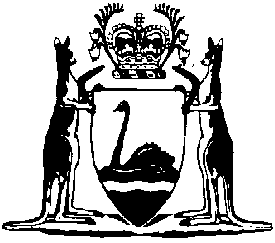 Liquor Control (Jigalong Restricted Area) Regulations 2009Compare between:[07 Apr 2023, 00-f0-00] and [18 Apr 2024, 00-g0-00]Liquor Control Act 1988Liquor Control (Jigalong Restricted Area) Regulations 20091.	Citation		These regulations are the Liquor Control (Jigalong Restricted Area) Regulations 2009.2.	Commencement		These regulations come into operation as follows —	(a)	regulations 1 and 2 — on the day on which these regulations are published in the Gazette;	(b)	the rest of the regulations — on the day after that day.3.	Term used: Jigalong Aboriginal Community 		In these regulations — 	Jigalong Aboriginal Community means the area of the land the subject of — 	(a)	Reserve 41265 being the whole of the land in Certificates of Crown Land Title Volume LR3167 Folios 881, 884 and 887 to 915;	(b)	Pastoral Lease N049404 being the whole of the land in Certificate of Crown Land Title Volume LR3147 Folio 908;	(c)	Pastoral Lease N049546 being the whole of the land in Certificate of Crown Land Title Volume LR3167 Folio 883.		[Regulation 3 amended: SL 2020/42 r. 4.][4.	Deleted: SL 2020/42 r. 5.]5.	Declaration of restricted area		The Jigalong Aboriginal Community is declared to be a restricted area for the purposes of section 175(1a) of the Act.6.	Notice of restricted area	(1)	The Director of Liquor Licensing must take all reasonable steps to cause to be posted, and while the Jigalong Aboriginal Community continues to be a restricted area by operation of regulation 5 to be kept posted, at each place where a customary access route enters the Jigalong Aboriginal Community a notice — 	(a)	describing the offences set out in regulation 7; and	(b)	specifying the penalties for those offences.	(2)	A failure to comply with subregulation (1) does not invalidate the declaration in regulation 5.7.	Prohibitions as to liquor in Jigalong Aboriginal Community	(1)	A person who — 	(a)	brings liquor into, or causes liquor to be brought into, the Jigalong Aboriginal Community; or	(b)	has liquor in his or her possession in the Jigalong Aboriginal Community,		commits an offence.	Penalty: 	(a)	if subregulation (2) applies — a fine of $5 000;	(b)	in any other case — a fine of $2 000.	(2)	This subregulation applies to an offence under subregulation (1) committed by a licensee, a manager of licensed premises or a director of a body corporate that holds a licence.8.	Seizure and disposal of containers of liquor		Despite section 155(4) and (5) of the Act, a member of the Police Force may seize and, as soon as is practicable, dispose of any opened or unopened container of liquor suspected on reasonable grounds to be the subject of an offence under regulation 7.9.	Period during which these regulations have effect		Unless sooner repealed, these regulations have effect for the period that ends at the close of 1 May .	[Regulation 9 inserted: SL 2020/42 r. 6; amended: SL 2023/26 r. .]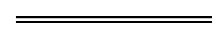 NotesThis is a compilation of the Liquor Control (Jigalong Restricted Area) Regulations 2009 and includes amendments made by other written laws. For provisions that have come into operation see the compilation table.Compilation tableOther notes1	These regulations expire at the close of 1 May  (see r. 9).CitationPublishedCommencementLiquor Control (Jigalong Restricted Area) Regulations 2009 11 May 2009 p. 1438-40r. 1 and 2: 1 May 2009 (see r. 2(a));
Regulations other than r. 1 and 2: 2 May 2009 (see r. 2(b))Liquor Control (Jigalong Restricted Area) Amendment Regulations 201129 Apr 2011 p. 1534-5r. 1 and 2: 29 Apr 2011 (see r. 2(a));
Regulations other than r. 1 and 2: 30 Apr 2011 (see r. 2(b))Liquor Control (Jigalong Restricted Area) Amendment Regulations 20144 Apr 2014 p. 884r. 1 and 2: 4 Apr 2014 (see r. 2(a));
Regulations other than r. 1 and 2: 5 Apr 2014 (see r. 2(b))Liquor Control (Jigalong Restricted Area) Amendment Regulations 201721 Apr 2017 p. 2181r. 1 and 2: 21 Apr 2017 (see r. 2(a));
Regulations other than r. 1 and 2: 22 Apr 2017 (see r. 2(b))Liquor Control (Jigalong Restricted Area) Amendment Regulations 2020SL 2020/42 24 Apr 2020r. 1 and 2: 24 Apr 2020 (see r. 2(a));
Regulations other than r. 1 and 2: 25 Apr 2020 (see r. 2(b))Racing and Gaming Regulations Amendment (Liquor Control) Regulations 2023 Pt. 3SL 2023/26 6 Apr 20237 Apr 2023 (see r. 2(b))